L’UNIVERSE DANS LE PASSÉTout ce qui est présent dans la nature à partir de planètes comme la terre avec ses organismes vivants et non , est composé d’atomes que vous ne pouvez pas voir à l’œil nu.D'abord l'existence de particules qui composent toutes les choses était une hypothèse philosophique faite par Democrito.Seulement en 1800 grâce à Dalton la vision de l'atome est analysée scientifiquement.En 1932 la conception actuelle de l'atome à été atteinte ou qu'il est à la base de toutes les choses, on en connut le caractéristique et on a commencé à étudier scientifiquement la structure de la création.Si nous retournons dans l’ancienne Egypté, la population egyptenne pensait que la terre était plate et attribuient à des étoiles et des phénomènes naturales des explications mythologique.Plus l'humanité développait ses connaissances, plus il y avait vesoin de donner une explication rationelle aux choses, c’est parce que on commença à étudier l’univers et on obtint les connaissances actuelles.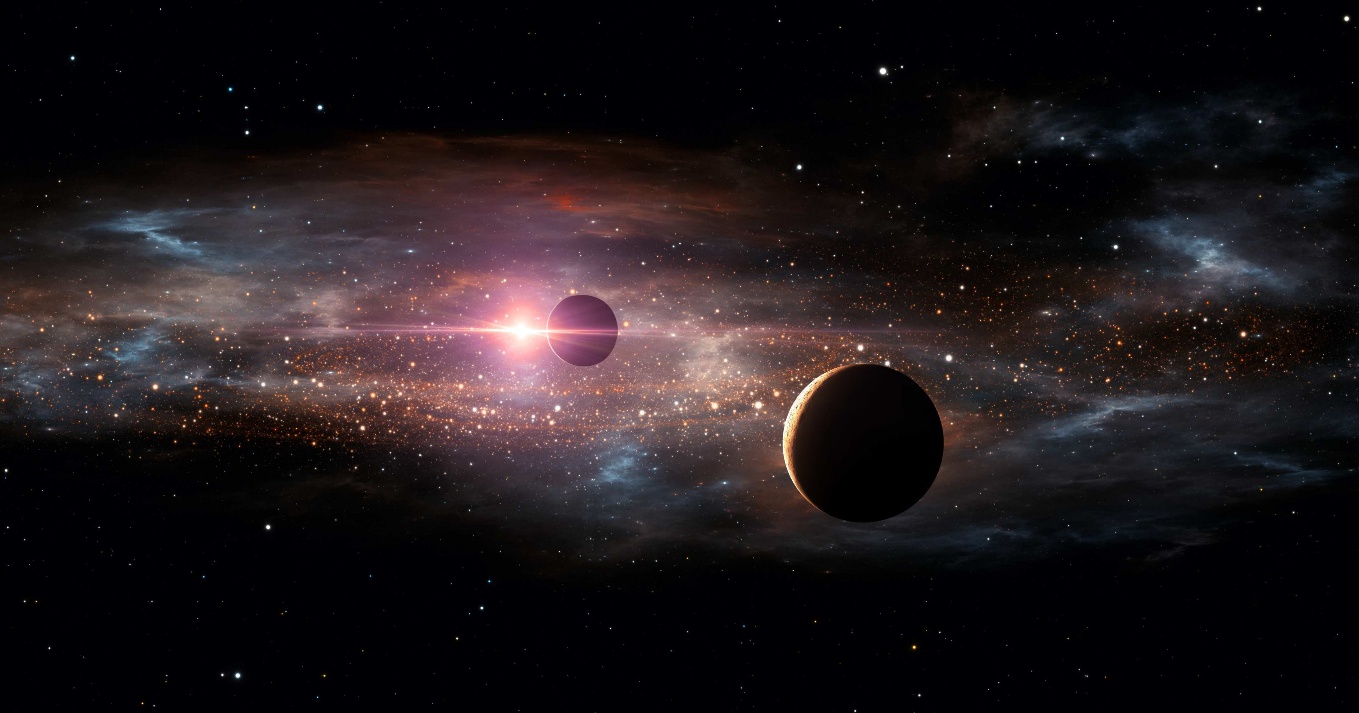 